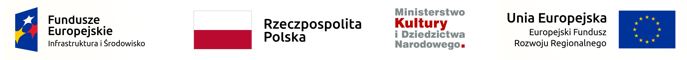 Program Operacyjny Infrastruktura i Środowisko 2014-2020ZP.271.75.2018					             Krosno, dnia 30.08.2018r.				Informacja o unieważnieniu postępowaniaW dniu 27.08.2018 roku dokonano otwarcia ofert złożonych w postępowaniu pn. „Modernizacja zabytkowego dworca PKP na potrzeby funkcjonowania ETNOCENTRUM Ziemi Krośnieńskiej”.Na wykonanie przedmiotowego zadania wpłynęły 2 oferty złożone przez następujących wykonawców:Konsorcjum Firm: Lider - Przedsiębiorstwo Budowlano-Usługowe KROSPOL Sp. j., Jan Lepak, Stanisław Stachura, ul. Składowa 9D, 38-400 Krosno; Partner - EUROPEL Sp. z o. o., ul. Spółdzielcza 4, 38-420 Korczyna.PROCHEM S. A., ul. Łopuszańska 95, 02-457 Warszawa.Ceny i pozostałe kryteria oceny ofert:Wykonawca nr 1:cena: 19 989 925,54 zł,długość okresu gwarancji jakości i rękojmi za wady na roboty budowlane oraz dostarczone i zamontowane urządzenia, sprzęt oraz wyposażenie: 
3 lata,czas reakcji serwisu gwarancyjnego: 24 godziny,Wykonawca nr 2:cena: 19 308 009,13 zł,długość okresu gwarancji jakości i rękojmi za wady na roboty budowlane oraz dostarczone i zamontowane urządzenia, sprzęt oraz wyposażenie: 
5 lat,czas reakcji serwisu gwarancyjnego: 48 godzin.W związku z tym, że ceny ofert przewyższają kwotę, jaką Zamawiający zamierzał przeznaczyć na sfinansowanie przedmiotowego zamówienia, Zamawiający podjął decyzję o unieważnieniu postępowania z przyczyn ekonomicznych na podstawie 
art. 93 ust. 1 pkt 4) ustawy Prawo zamówień publicznych.Zgodnie z treścią przedmiotowego przepisu Zamawiający unieważnia postępowanie o udzielenie zamówienia, jeżeli cena najkorzystniejszej oferty lub oferta z najniższą ceną przewyższa kwotę, którą Zamawiający zamierza przeznaczyć na sfinansowanie zamówienia, chyba że Zamawiający może zwiększyć tę kwotę do ceny najkorzystniejszej oferty.